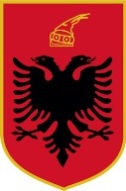 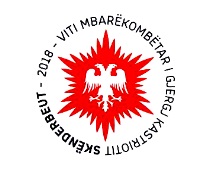 REPUBLIKA E SHQIPERISEKOMISIONI QENDROR I ZGJEDHJEVEV E N D I MPËR SHQYRTIMIN E REZULTATIT TË VERIFIKIMIT TË PROKURORISË SË PËRGJITHSHME PËR FUNKSIONARIN PUBLIK Z. GLEDJON REHOVICA, ME DETYRË DEPUTET I KUVENDIT TË SHQIPËRISË, NË ZBATIM TË  LIGJIT NR. 138/2015      “PËR GARANTIMIN E INTEGRITETIT TË PERSONAVE QË ZGJIDHEN, EMËROHEN OSE USHTROJNË FUNKSIONE PUBLIKE”.Komisioni Qendror i Zgjedhjeve në mbledhjen e datës   05.01.2018, me pjesëmarrjen e:Klement	ZGURI			Kryetar	Denar  	BIBA			ZV/KryetarBledar		SKËNDERI		Anëtar		Edlira		JORGAQI		AnëtareVera		SHTJEFNI		Anëtare	Shqyrtoi çështjen me, OBJEKT: 	Për shqyrtimin e rezultatit të verifikimit të Prokurorisë së Përgjithshme për funksionarin publik z. Gledjon Rehovica, me detyrë Deputet i Kuvendit të Shqipërisë, të subjektit politik Partia Lëvizja Socialiste për Integrim, Qarku Berat, në zbatim të  ligjit nr. 138/2015 “Për garantimin e integritetit të personave që zgjidhen, emërohen ose ushtrojnë funksione publike”. BAZË LIGJORE: 	Neni 23, pika 1, germa a, i Ligjit nr. 10019 datë 29.12.2008  “Kodi Zgjedhor i Republikës së Shqipërisë’’, i ndryshuar; Neni 10, pika 1, germa d të ligjit 138/2015, “Për garantimin e integritetit të personave që zgjidhen, emërohen ose ushtrojnë funksione publike”; Kreu III, pika 3, germa ç e Vendimit të Kuvendit nr. 17/2016 “Për përcaktimin e rregullave të detajuara mbi zbatimin e ndalimeve të parashikuara në ligjin nr. 138/2015, “Për garantimin e integritetit të personave që zgjidhen, emërohen ose ushtrojnë funksione publike”. Komisioni Qendror i Zgjedhjeve, bazuar në nenin 23, pika 1, germa a, i Ligjit nr. 10019 datë 29.12.2008  “Kodi Zgjedhor i Republikës së Shqipërisë’’, i ndryshuar; nenin 10 pika 1, germa d,     i ligjit 138/2015 “Për garantimin e integritetit të personave që zgjidhen, emërohen ose ushtrojnë funksione publike”, dhe kreut III pika 3, germa ç, të Vendimit të Kuvendit nr. 17/2016            “Për përcaktimin e rregullave të detajuara mbi zbatimin e ndalimeve të parashikuara në ligjin 138/2015 “Për garantimin e integritetit të personave që zgjidhen, emërohen ose ushtrojnë funksione publike”,VENDOSI:Të shpall të pavlefshëm dhe përfundimin e parakohshëm të mandatit të deputetit            z. Gledjon Tomorr Rehovica.Ky vendim t’i njoftohet menjëherë Kryetarit të Kuvendit. Ky vendim hyn në fuqi menjëherë dhe botohet në Fletoren Zyrtare.Kundër këtij vendimi mund të bëhet ankim brenda 45 ditëve, në Gjykatën Administrative të Shkallës së Parë Tiranë.Klement		ZGURI		KryetarDenar 		BIBA			ZV/KryetarBledar		SKËNDERI		AnëtarEdlira			JORGAQI		AnëtareVera			SHTJEFNI		Anëtare